Кога би била научник мојата идна професија би била... Ако би била научник би била микробиолог. Сакам да ги гледам микроорганизмите под микроскоп, сакам да гледам како се движат и како се размножуваат. Да ги гледам сите живи и растителни  клетки. Да ги гледам сите предмети под микрископ, да видам се под микроскоп. Да направам антивирус за да се спречи пандемијава што е во моментов, но и за други вируси и бактерии, да пронајдам некој серум за долговечност. Работна опрема на еден микробиолог се:-Бел мантил-Ракавици -Заштитни очилаИ најважен е МИКРОСКОПОТ. Да постанам познат микробиолог!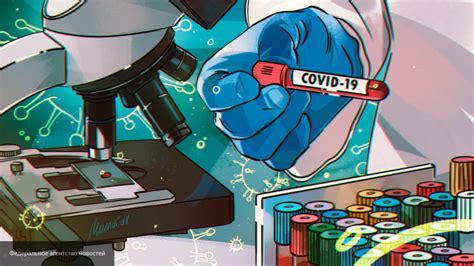                                                                 Анастасија Т                                                              VII одделение         